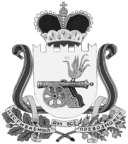 СОВЕТ ДЕПУТАТОВ ВЯЗЕМСКОГО ГОРОДСКОГО ПОСЕЛЕНИЯВЯЗЕМСКОГО РАЙОНА СМОЛЕНСКОЙ ОБЛАСТИРЕШЕНИЕот 30.01.2018  № 3О назначении публичных слушаний по проекту решения «О внесении изменений в Устав Вяземского городского поселения Вяземского района Смоленской области»     В соответствии со статьей 13 Устава Вяземского городского поселения Вяземского района Смоленской области, в целях обсуждения проектов муниципальных правовых актов по вопросам местного значения с участием жителей городского поселения, Советом депутатов, Главой муниципального образования, Совет депутатов Вяземского городского поселения Вяземского района Смоленской области РЕШИЛ:1. Назначить публичные слушания по проекту решения «О внесении изменений в Устав Вяземского городского поселения Вяземского района Смоленской области» (Приложение) на 12 февраля 2018 года на 14 часов                     15 минут в здании Администрации муниципального образования «Вяземский район» Смоленской области (большой зал заседаний, 3 этаж) по адресу: г. Вязьма, улица 25 Октября, д.11.2. Жители города Вязьма вправе направлять в Совет депутатов Вяземского городского поселения Вяземского района Смоленской области до 11 февраля 2018 года имеющиеся у них замечания и предложения по проекту решения                  «О внесении изменений в Устав Вяземского городского поселения Вяземского района Смоленской области».Публичные слушания провести в соответствии с Порядком организации и проведения публичных слушаний в Вяземском городском поселении Вяземского района Смоленской области, утвержденным решением Совета депутатов Вяземского городского поселения Вяземского района Смоленской области от 16.02.2016 № 13 «Об утверждении положения о порядке и проведении публичных слушаний в Вяземском городском поселении Вяземского района Смоленской области».3. Для осуществления публичных слушаний образовать организационный комитет в следующем составе:- Григорьев Александр Аркадьевич – Глава муниципального образования Вяземского городского поселения Вяземского района Смоленской области - председатель организационного комитета;- Мосина Наталья Модестовна – главный специалист аппарата Совета депутатов Вяземского городского поселения Вяземского района Смоленской области - секретарь.Члены организационного комитета:- Комаров Дмитрий Евгеньевич - заместитель Главы муниципального образования Вяземского городского поселения Вяземского района Смоленской области;- Романов Владимир Михайлович – заместитель Главы муниципального образования Вяземского городского поселения Вяземского района Смоленской области;- Новичков Владимир Иванович – председатель постоянной комиссии по вопросам законности, правопорядка, депутатской этики, социальным вопросам  Совета депутатов Вяземского городского поселения Вяземского района Смоленской области;4. Контроль за исполнением настоящего решения возложить на постоянную комиссию Совета депутатов Вяземского городского поселения Вяземского района Смоленской области по вопросам законности, правопорядка, депутатской этики, социальным вопросам (В.И. Новичков).5. Опубликовать настоящее решение в газете «Мой город - Вязьма» и электронном периодическом издании «Мой город – Вязьма.ru» (MGORV.RU).Глава муниципального образованияВяземского городского поселения Вяземского района Смоленской областиА.А. Григорьев